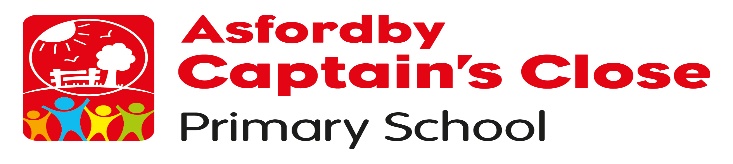 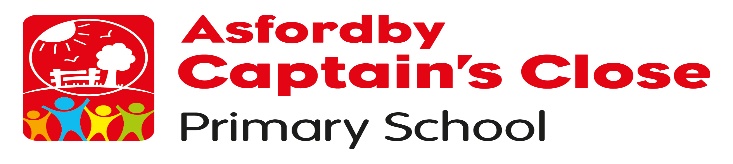 Captains Close Wrap Around Care – Passwords 2022/2023If you require other people to collect your child(ren) from the Wrap Around Care Provision at the end of the day. I am more than happy for other people to collect your child(ren) from the establishment. However, a password will be needed to be provided as it is within the school’s safeguarding policy that a password upon collection needs to be used.Whoever is picking up your child(ren) that isn’t the consistent person/people, then the password that you have provided will need to be passed onto them so that they can use it upon collection.Please could you sign with the name(s) of the child(ren) and the password that will be used please.Thank you for your patience. -----------------------------------------------------------------------------------------------------------------------------------------------Name(s) of child(ren): ……………………………………………………………………….Password: ………………………………………………………………………………….………Signature: ………………………………………………………………………………………….Please return the slip to the school office ore-mail: office@dsatcaptainsclose.orgKind RegardsMr TurbayneAfternoon Wrap Around Care Manager